Publicado en Barcelona el 07/12/2018 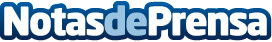 Un invernadero de paneles solares orgánicos gana el concurso Go Green in the City '18 de Schneider ElectricEl equipo del Pan African University Institute of Water and Energy Sciences de Algeria ha creado un invernadero fotovoltaico orgánico que incrementa la producción de los cultivos y ayuda a luchar contra la hambruna.
El concurso Go Green in the City ofrece a jóvenes innovadores una plataforma global para impulsar su carrera profesional en el ámbito de la energíaDatos de contacto:Prensa Schneider Electric935228600Nota de prensa publicada en: https://www.notasdeprensa.es/un-invernadero-de-paneles-solares-organicos_1 Categorias: Internacional Ecología Innovación Tecnológica Sector Energético http://www.notasdeprensa.es